SONS OF THE AMERICAN LEGION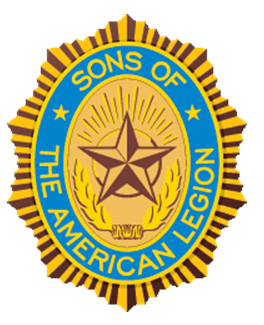 DETACHMENT AWARD NOMINATION20 __
 (Check one) SAL MEMBER OF YEAR        DUAL MEMBER OF YEAR        ADJUTANT OF YEAR   ADVISOR OF YEAR        MOTHER OF THE YEARAll nominations must be received by May 31st.
Mail or Email to Awards Chairman Ed Parnell at eparnell62@gmail.com*Application must be Typed or Printed neatly. Your application may be rejected if unreadable.NAMENAMEADDRESSADDRESSADDRESSADDRESSCITYSTZIPPHONEPHONEPHONEE-MAILE-MAILSQUARDON #SQUARDON #SQUARDON #SQUARDON #SQUARDON #MEMBERSHIP #MEMBERSHIP #YEARS OF CONTINOUS SERVICEYEARS OF CONTINOUS SERVICEYEARS OF CONTINOUS SERVICEYEARS OF CONTINOUS SERVICEYEARS OF CONTINOUS SERVICEYEARS OF CONTINOUS SERVICENOMINEE NAMENOMINEE NAMENOMINEE NAMENOMINEE NAMEADDRESSADDRESSADDRESSADDRESSCITYSTZIPPHONEPHONEPHONEE-MAILE-MAILSQUARDON #SQUARDON #SQUARDON #SQUARDON #SQUARDON #MEMBERSHIP #MEMBERSHIP #YEARS OF CONTINOUS SERVICEYEARS OF CONTINOUS SERVICEYEARS OF CONTINOUS SERVICEYEARS OF CONTINOUS SERVICEYEARS OF CONTINOUS SERVICEYEARS OF CONTINOUS SERVICEOFFICES HELD    (SQDN, DISTRICT, DIVISION, DETACHMENT, NATIONAL)YEAR HELDCOMMITTEE    (SQDN, DISTRICT, DIVISION, DETACHMENT, NATIONAL)YEAR HELDNARRATIVE (UP TO 1,000 WORDS) 
INCLUDE OTHER CIVIC ACTIVITIES, SUCH AS LIONS, ETC.